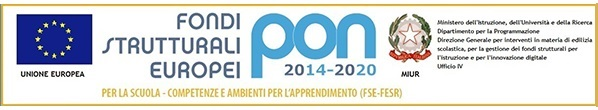 ISTITUTO COMPRENSIVO “G. PASCOLI” di Scuola dell’Infanzia, Primaria e Secondaria di I Grado	P.zza Paolo Ercole, 6 – 15023 Felizzano (AL) – CF: 96034370062Tel. 0131-791122 sel. 2 – FAX 0131-791395www.icpascoli-felizzano.gov.it  email: icpascoli-felizzano@libero.it – alic81800q@istruzione.it – PEC: alic81800q@pec.istruzione.itProt. 1961 /6.9.c								Felizzano, 10/04/2018OGGETTO:	Provvedimento di assunzione in bilancio del finanziamentoProgetto 10.2.2A-FSEPON-PI-2017-118CUP: G28G17000020007IL DIRIGENTE SCOLASTICOVISTO		l’avviso pubblico prot. AOODGEFID Prot. n. 1953 del 21/02/2017 del Ministero dell’Istruzione, dell’Università e della Ricerca asse I – istruzione – Fondo Sociale Europeo (FSE).  Obiettivo specifico 10.2 – Miglioramento delle competenze chiave degli allievi. Azione 10.2.2 Integrazione e potenziamento delle aree disciplinari di base con particolare riferimento al I e II ciclo.VISTA		la nota prot. n. AOODGEFID/203 in data 10/01/2018 del Ministero dell’istruzione, dell’Università e della Ricerca – Direzione generale per interventi in materia di edilizia scolastica, per la gestione dei fondi strutturali per l’istruzione e per l’innovazione digitale – Ufficio IV, con la quale è stato autorizzato il progetto identificato dal codice 10.2.2A-FSEPON-PI-2017-118 cofinanziato dal Fondo Europeo per lo sviluppo regionale, per complessivi € 44.856,00;CONSIDERATO    che ai sensi del Regolamento Europeo è necessario che la gestione dei progetti finanziati con i fondi strutturali sia tenuta distinta dalle altre spese di funzionamento  nel Bilancio della Scuola, in modo da poter essere individuata con precisione in caso di verifica amministrativa da parte degli organi comunitari e nazionali;CONSIDERATE    le tipologie di spese previste per il progetto FESR;DETERMINALa formale assunzione, per quanto in premessa rappresentato, nel programma Annuale dell’E.F. 2018 nella sezione ENTRATE nell’aggregato 04 (finanziamenti da Enti territoriali o da altre istituzioni pubbliche) Voce 01 (Finanziamenti Unione Europea) del finanziamento di € 44.856,00 relativo al progetto 10.2.2A-FSEPON-PI-2017-118;Nella sezione USCITE la registrazione delle spese avverrà in uno specifico progetto P21 identificato con la dicitura “Competenze di base – Avviso AOODGEFID\Prot. n.1953 del 21/02/2017”			IL DIRIGENTE SCOLASTICO     Sara Pierfranca Caligaris          (firma autografa sostituita a mezzo stampa, ex art.3 c.2, D.Lgs 39/93)